m-ASK Feedback interaction with farmers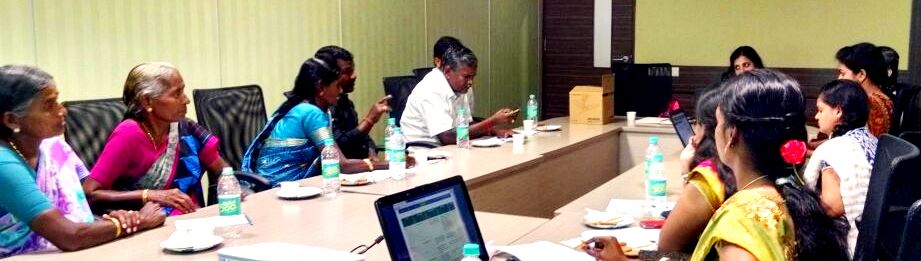 Venue: RTBI conference room		Date: 15th December 2014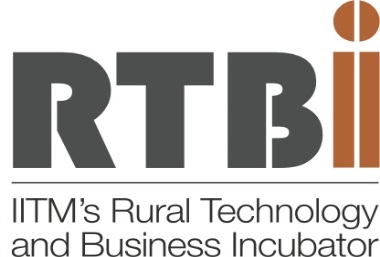 Prepared byArchana. K. PrasadU. SangeethaDecember 2014TABLE OF CONTENTS:OVERVIEW- Background:The m-ASK initiative has been deployed on a pilot scale from December 2012 in Nagar and Thirumangalam villages of the Lalgudi block in the Thiruchirapalli district of Tamil Nadu. The initiative focusses on personalised farmer services using individual dashboards, for registered farmers along with a mobile based update and advisory system to track the crop stage wise. As the initiative progressed the importance of field level participation was felt by the team and hence representative farmers were selected in September 2013 to motivate fellow farmers of the region and create awareness on the importance and use of such a technology. Mr. Rajagopal from Thirumangalam and Ms. Allirani from Nagar were selected as representative farmers who had helped mobilise farmers from two more villages of the Thiruchirapalli district, Viz. Ariyur and Anbil. The 112 farmers on board were contacted regularly for awareness, advisory and orientation by means of phone-calls, meetings and workshops. This had eventually helped in building a trust among farmers. To understand the challenges faced by the farmers in interacting with the system and to understand the efficiency of the system it was necessary to get a feedback from the beneficiaries. The team felt that such interactions could help in improving the services. Accordingly, a few registered farmers were invited and interacted with the RTBI team on the 15th of December 2014 at the Research Park Conference Hall. Following is a report on the same.PROCEEDINGS:The forenoon session started with a welcome address by Ms. U. Sangeetha, followed by enlisting the achievements of the initiative since the pilot had started functioning in the Tiruchirappalli district. The farmers were given an insight on the timelines for a period of 2 years from the start till date, which is attached in the appendix.Expert Interaction on the farmer dashboard:Followed by the welcome and the review of achievements Ms. Nathiya [Domain Expert], interacted with the farmers by demonstrating the farmer dashboard system. She presented the individual farmers dashboard and appreciated the farmer’s opinion for the same. Followed by which some aspects of the Samba survey results were shared among the farmers - they were very made aware of the cost of cultivation and the yield difference by comparing the baseline survey results and the 2013 samba season results (October 2013-February 2014). Farmers agreed that there was a noticeable reduction in the cost of cultivation after following the advisories provided through the mASK. The farmers had expressed their challenges in interacting with the system; in particular, they wanted to see tangible benefits of calling to update the farmer dashboard and usage of the PDIU applications which is enlisted as “Challenges” in the appendix. The farmers also mentioned the need for information on region specific weather report, sources of quality seeds and inputs, subsidies on farm machineries, markets and price information, quality soil testing labs and new technologies. Plan for the coming months:From the various interactions with State Department of Agriculture, Tamil Nadu Agricultural University, Industrial contacts, Interns and the registered farmers the team felt that there is an immediate need for market related information To know how to address this requirement, the team needs to understand what exactly is anticipated in terms of market information and what the purpose of acquiring such information was. The farmers were asked to come out with different suggestions which were noted down by the team for further discussion and dispensation.Sharing new technologiesTechnology based video on soil testing and a presentation on drip irrigated paddy cultivation were ran to the farmers. The main objective of this session was to understand and interest for adoption of beneficial technology by way of sharing the learnings of the team. The team could identify the challenges faced by farmers in adopting the drip irrigated paddy cultivation in the delta districts as the clayey nature of the soil clogs the drip lines and thereby spoils the infrastructure. The video on soil testing was well received by the farmers and throughout the session a sense of gratitude and appreciation was felt towards the free soil testing initiative carried out by RTBI in the fields of the registered farmers. The farmers also felt that there were more number of fellow farmers enquiring about the benefits of soil testing after RTBI’s efforts had found success, which is considered as a major milestone by the team. Mr. Rajagopal, had appreciated RTBI for adopting a bottom up strategy in helping the farmers with soil testing, input advisories based on the soil test reports, crop stage-wise advisory, pest and disease management, harvest and post-harvest updates and information on Tamil Nadu Government schemes and subsidies. He feels that RTBI unlike other product or service specific organisations tries providing holistic services for the farmers.With this sitting the forenoon session had come to an end, followed by which the farmers were taken for lunch at the Research park food court.Discussion on the future extension model:The afternoon session began by summarising the forenoon discussions. Bearing in mind various challenges that were faced by the farmers and the technical issues, the team along with the farmers had initiated discussions on framing models way forward. The team had presented an agri clinic and pharmacy model that was set up at a Krishi Vigyan Kendra in Mysore who had recently approached RTBI for the adoption of the Farmer Dashboard services. As per the RTBI Director’s suggestion, the team tried to analyse the taking of such a model with the m-ASK beneficiaries. Farmers received the concept very well and proposed the dispensation of such advisories could be done through the farmer producer company that was to come into force from the month of January 2015. One of the representative farmers, Mr. Rajagopal felt that the advisories could be better transferred as the receiver end is a network of farmers rather an individual, also the farmer producer company is supporting approximately 250 farmers in the current network with the possibility of growing up to 1000 farmers by two crop cycles(approximately 6-8 months). The RTBI team felt there was a good avenue of scaling up its existing pilot initiative through the farmer producer company. It was also discussed to provide more information on the details discussed during the forenoon sessions. But, with the existing team at RTBI, the extent to which holistic information services can be provided to a greater population is to be seriously considered. Also the numbers of calls we receive from the present beneficiaries are at the rate of five calls a week. The registered farmers will have to pay approximately Rs.30 to Rs.50 per month based on the availed advisory services, internet charges and mobile application costs. Farmers felt that the amount will be a little expensive when it comes to an individual farmer, but can work out a feasible monthly subscription rate as a farmer producer company, to which the team has agreed to wait till the official launch of the company.After the discussion the Director, RTBI had given her suggestions and raised a few questions for clarity in understanding the challenges that was faced by the farmers as well as the system, which the team had taken note of while discussing the way forward. Followed by which, Ms. Prasanna Priya delivered the vote of thanks. Farmers were gifted with mementos after which the evening tea was served before dispersing.WAY FORWARDThe team had taken a note during the day’s proceedings, of the various challenges represented by the farmers and the issues that were found to exist in the system. It has made a list of all the points to be discussed and plans to conduct a brainstorming on the way forward in the presence of the Director and the Senior Manager (Agriculture Initiatives), RTBI. The brainstorming is scheduled on the 23rd of December 2014 at the RTBI conference room, which has allotted a one hour slot for exclusive discussions on the m-ASK initiatives.APPENDIX-ITeam- RTBISuma Prashant				-	DirectorJayalakshmi Umadikar		-	Senior Manager Agri. InitiativeArchana. K. Prasad			-	Project Associate [Agriculture Initiatives]U.Sangeetha				-	Project Associate [Agriculture Initiatives]N. Prasanna Priya			-	Project Associate [Agriculture Initiatives]P. Nathiya				-	Project Associate [Agriculture Initiatives]Deapica Ravindran			-	Research Associate [Health Initiatives]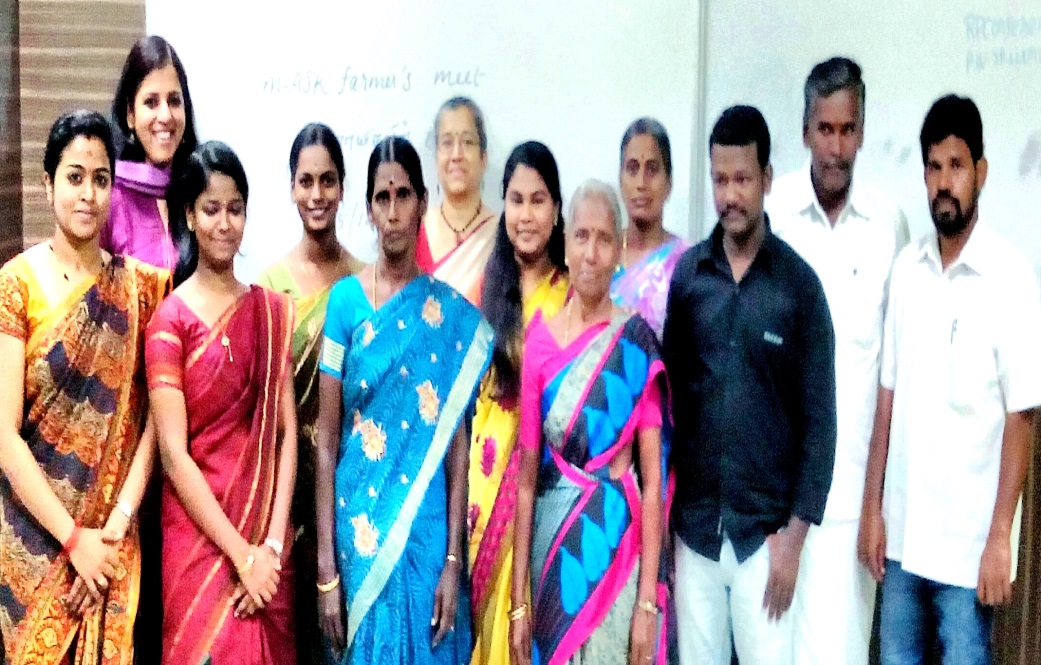 Farmer participantsN.Rajagopal				-	ThirumangalamUdayasooryan				-	ThirumangalamVigneshwaran				-	AnbilJ.Allirani				-	NagarJosephine				-	NagarLeema Rose				-	NagarAPPENDIX-IIAGENDA5:00am-6:00am		:	Expected time of arrival6:00am-8:30am		:	Freshen up8:30am-9:00am		:	BreakfastForenoon session9:30 am-10:00am		:	Welcome AddressAn overview of achievements so far	- Ms. Sangeetha10:00am-11:00am		:	Expert interaction – Ms. Nathiya and Ms. SangeethaDashboard demonstration – In what stages what info need?Sharing of samba survey resultsChallenges on PDIUFurther info needs from m-ASK?11:00am-12:00am		:	Plan for coming months – TeamPost harvesting challenges with specific focus on market informationSubscription servicesChallenges for the above and farmer opinion12:00-12:30pm           	:	1. Soil testing video	-Ms. Nathiya and Ms. SangeethaChallenges of doing soil testing in future2.  Presentation on Drip irrigated paddy cultivationChallenges of adopting drip irrigation12:30pm-1:30pm		:	Lunch at food courtAfternoon Session1:30pm-2:30pm		:	Discussion on future extension model –Ms. Archana Prasad2:30pm-3:00pm		:	Winding notes by the Director, RTBI3:00pm			:	Vote of thanks- Ms. Prasanna PriyaAPPENDIX-IIIAchievements Timeline:APPENDIX-IVCHALLENGESPLATERepresentative farmers enlisting their challenges: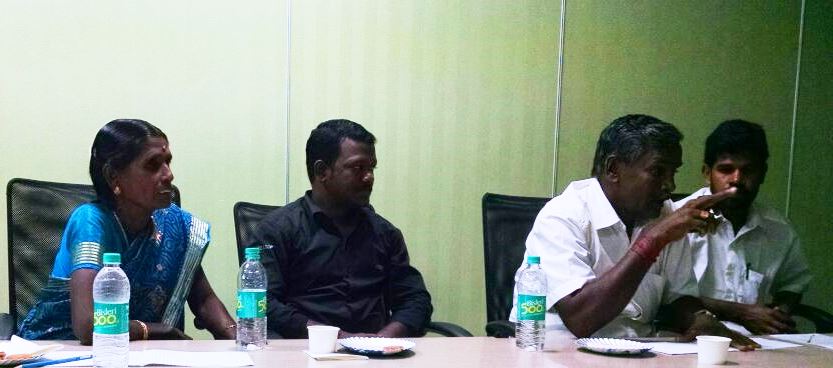 The forum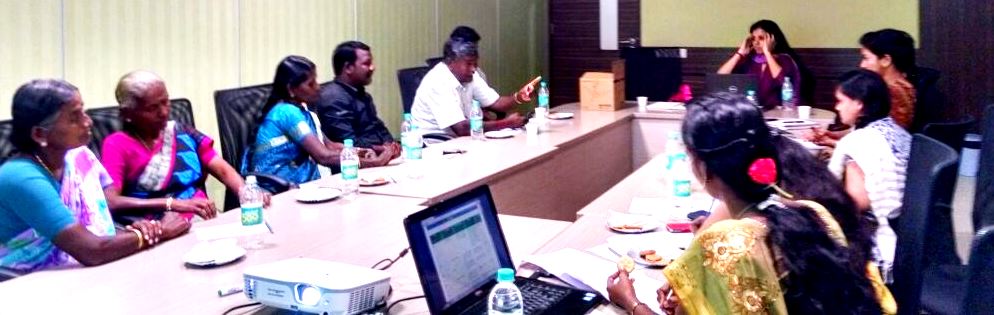 Distribution of mementos: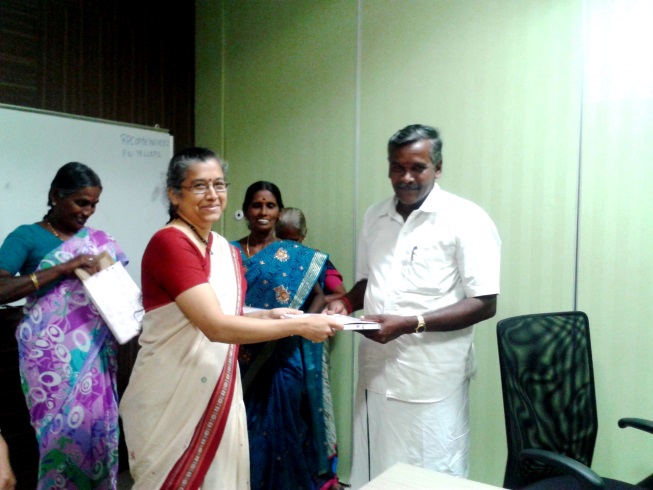 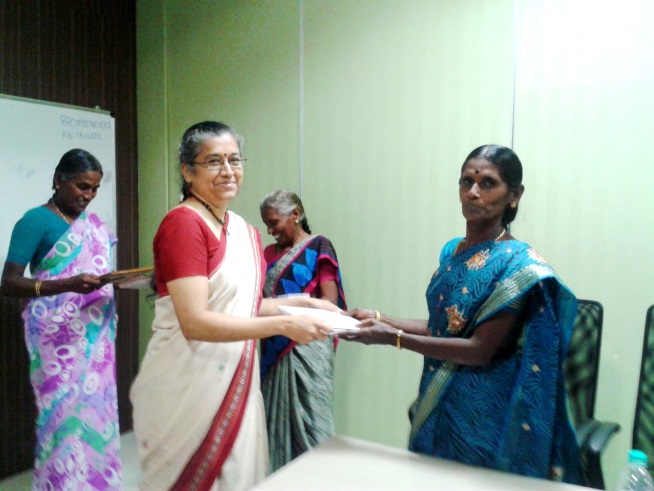 S. NoTitle1.Overview- Background2.ProceedingsExpert Interaction on the farmer dashboardPlan for the coming monthsVideo streamingDiscussion on the future extension model:3.Way forward4.Appendix5.PlatesDate/YearAchievementDetailsDecember 2012February- March 2013Project Initiation50 farmers on board19th September 20132 Representative Farmers on boardIncrease in number of calls for update and advisoryMr. Rajagopal- ThirumangalamMrs. Alli Rani- NagarMarch 2014Samba Season SurveyNoticeable reduction in the cost of cultivation was observed with the registered farmers.More number of farmers was found to follow the advisories given by the expert.April 201452 more farmers on board from Anbil and Ariyur villagesSoil testing for registered farmersReliable soil test report for 112 registered farmersTotal number of calls 257 calls-124 calls for the advisory and 133 calls for updatesSl.NoChallengesRecommendations1m-ASK challenges:What are the tangible benefits in updating the dashboard?Text messages for the given advisory- similar to just dialCan we look at relaying Voice advisories?Record keeping- compare cost of cultivation, yield and other plant protection factors- cross check with the farmersPDIU application- network issues, Poor handlingAndroid does not supportPrefer simpler version.Check with the technical teamTry direct sending of the images via mailTraining to youngsters2Farmer’s challenges:Seed – quality seeds not available, different sources of seeds which differ in quality and price, farmers generally tend to prefer BPT(Andhra Ponni) because of the low price*(Rs.25/kg) and better market price and yield, yet high amount of pest and disease infestations. Mill owners prefer BPT due to higher rice yield after husk removal (80/120 kg). Farmer producer companyGroup sellingSeeds must be sourced directly from the producers who promise good quality pest and disease resistant varieties.Awareness on the producers list in each block.No region specific weather dataTry and relay information from reliable sourceFarm machineries- availability, field demonstration.More information-subsidies, schemes and loans, maintenance, rental, block level informationResearch on what, when and where new machineries are released, schemes and subsidies, suppliers listSoil testing detailsGet information on the reliable labs and access to themMarketingMarketing survey- Identify what market information is sought by farmers and try to address challengeLabour